DOKUMENTASI PENELITIAN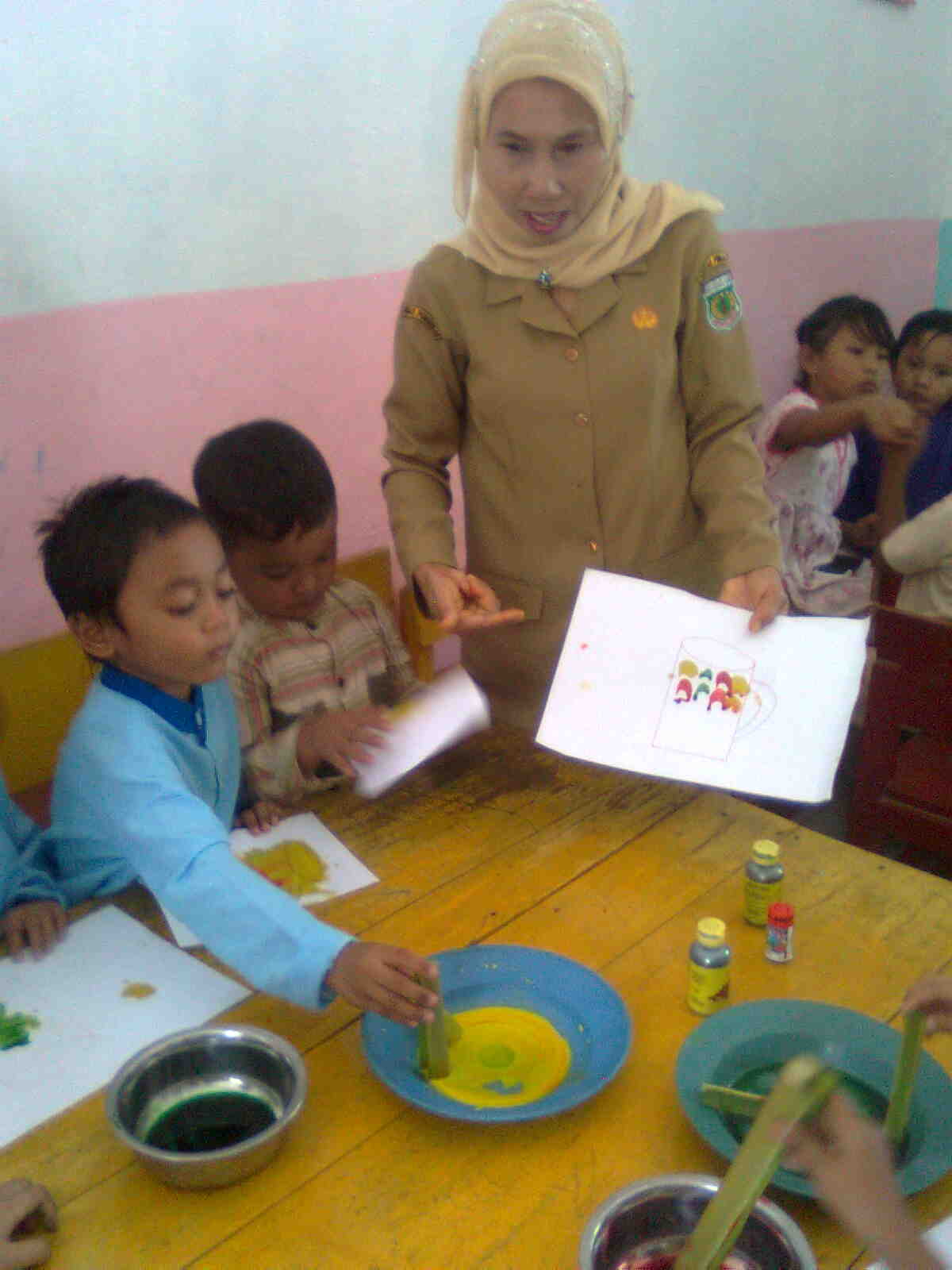 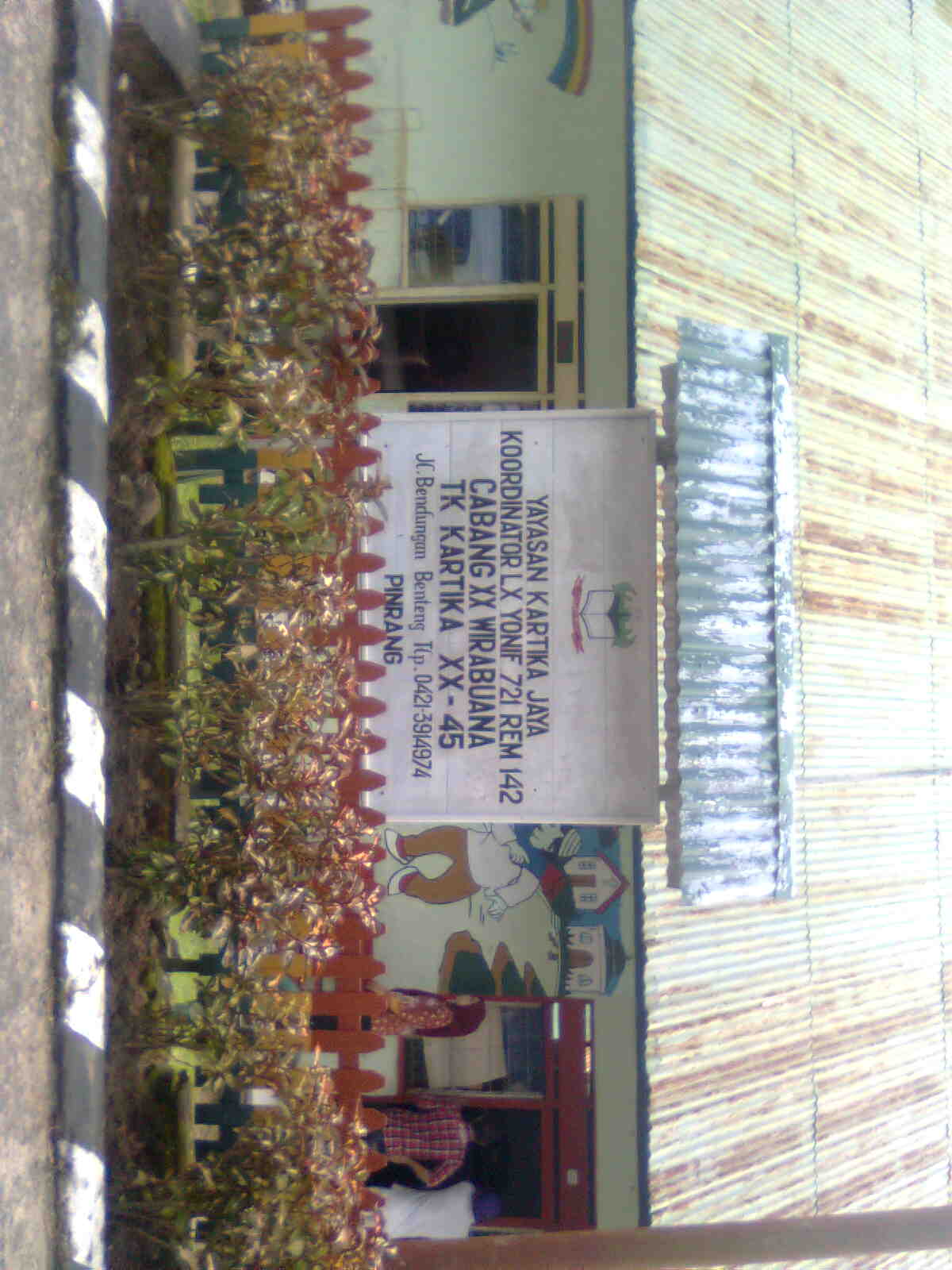 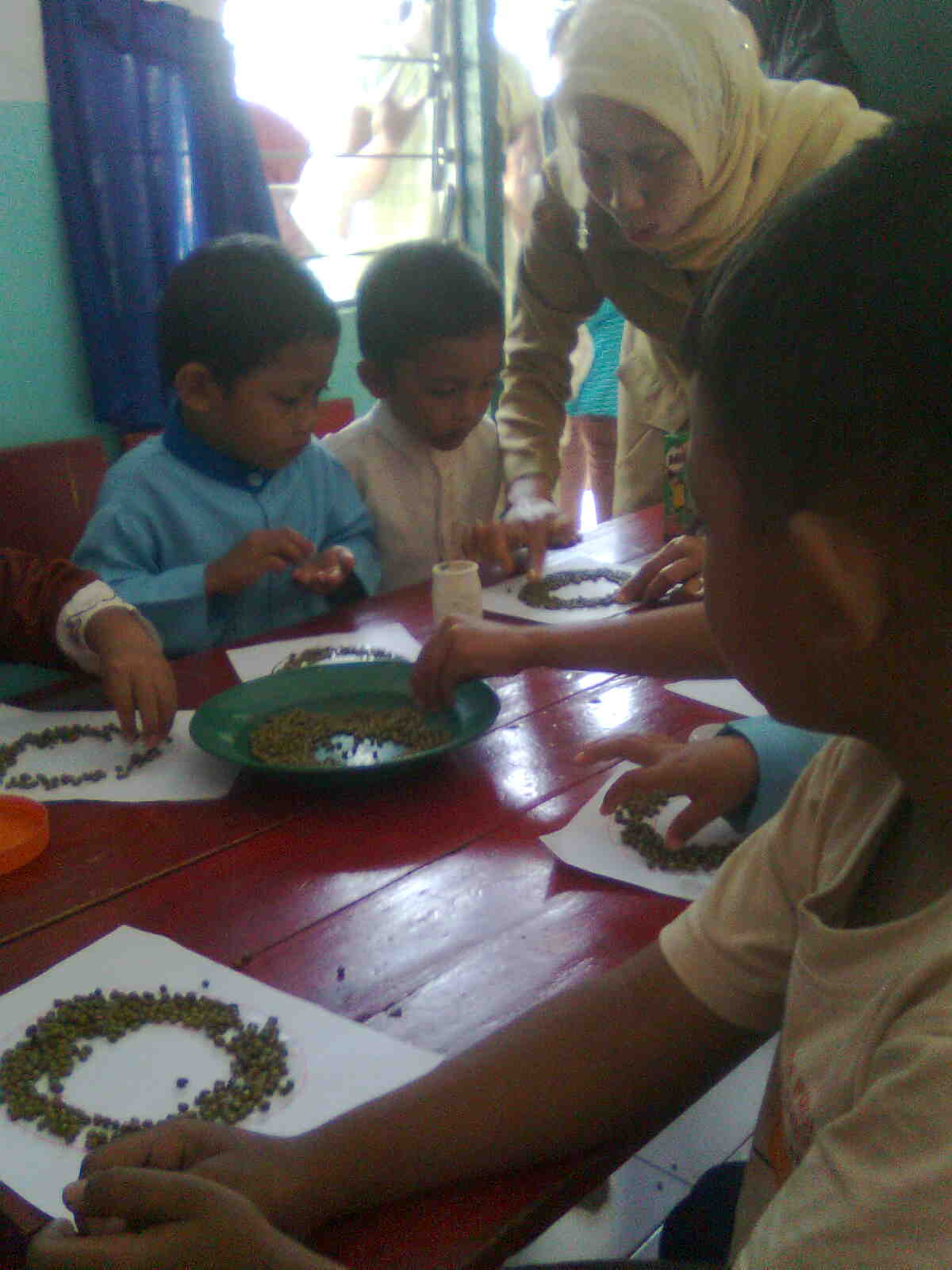 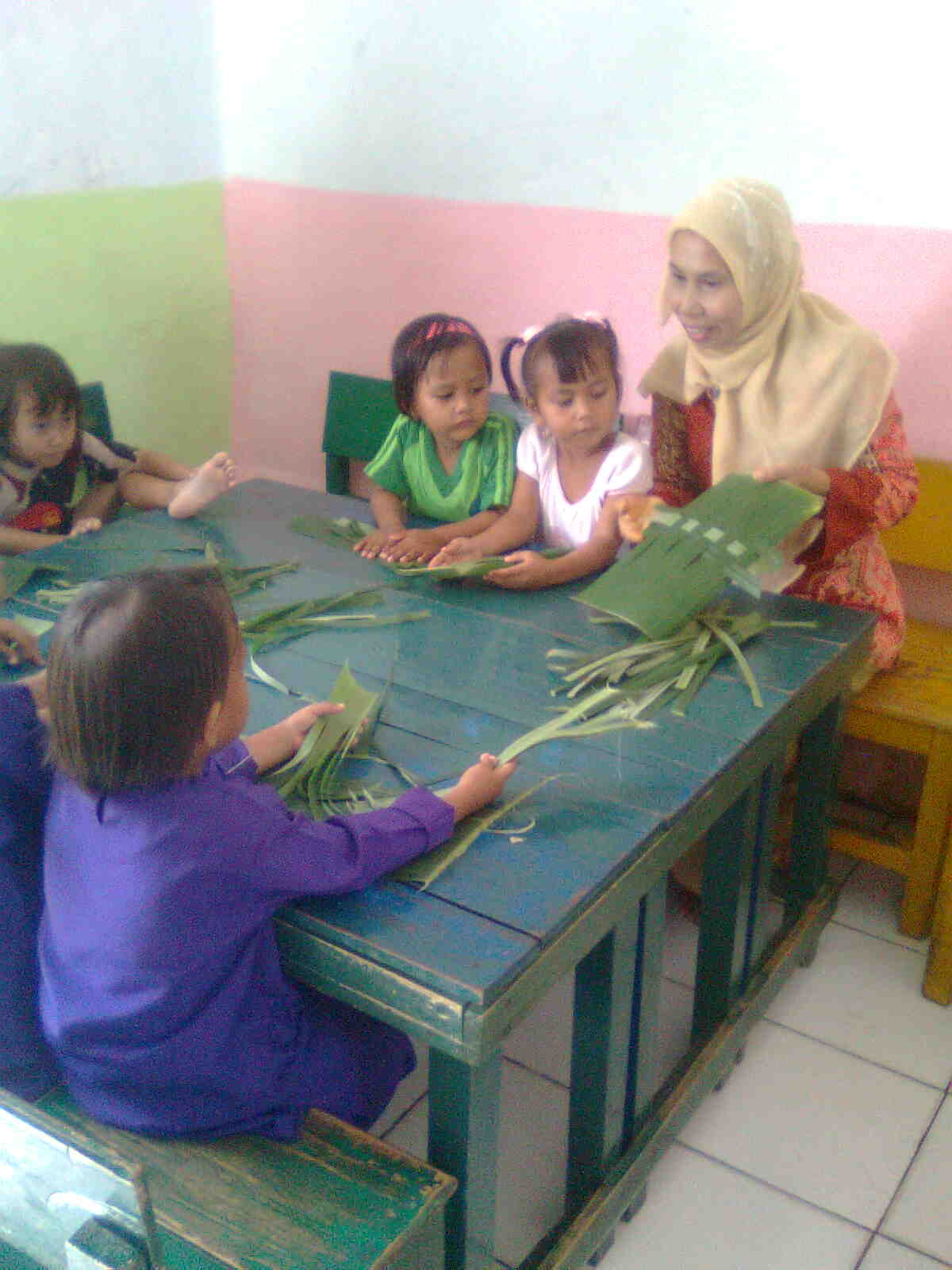 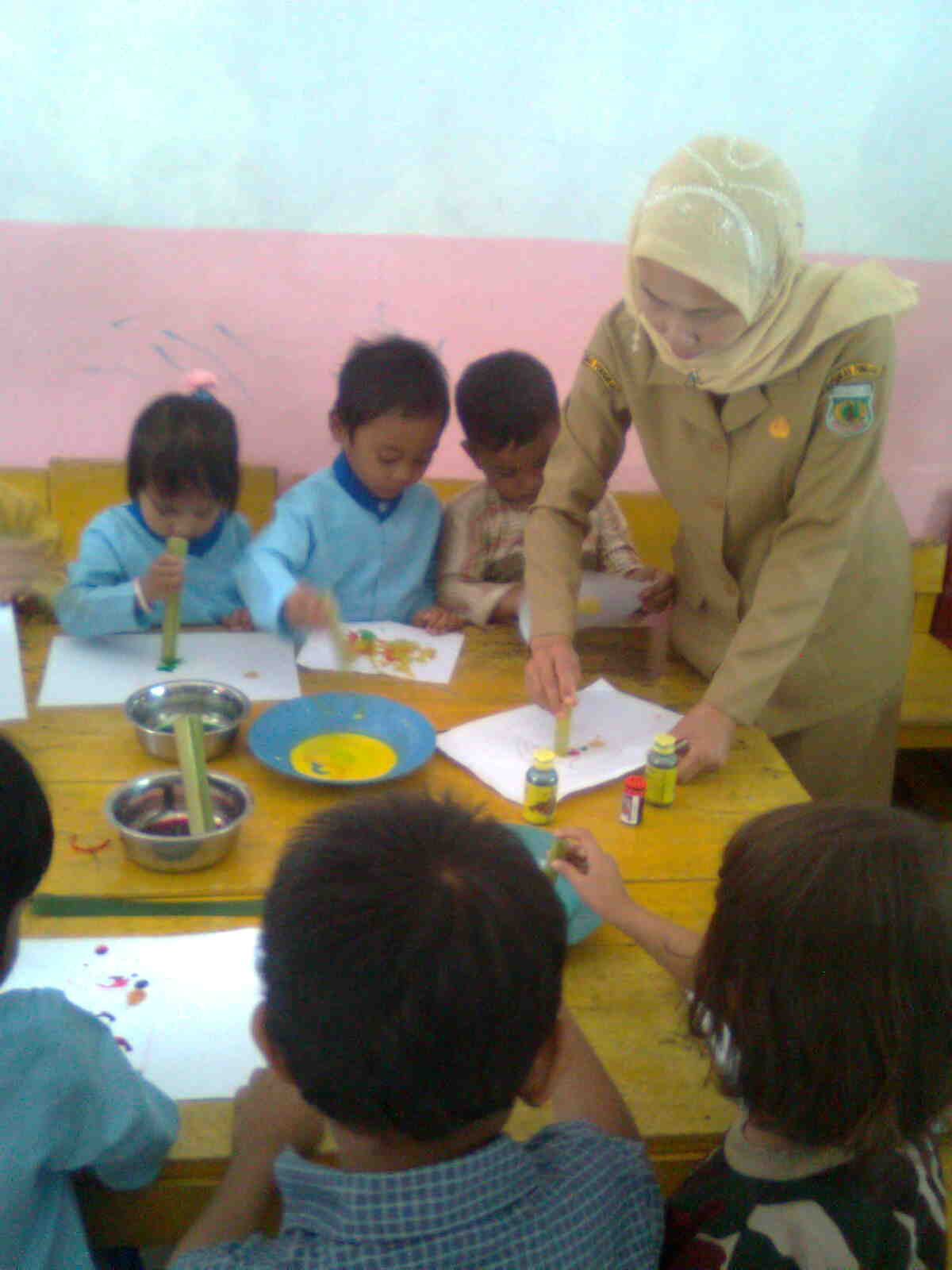 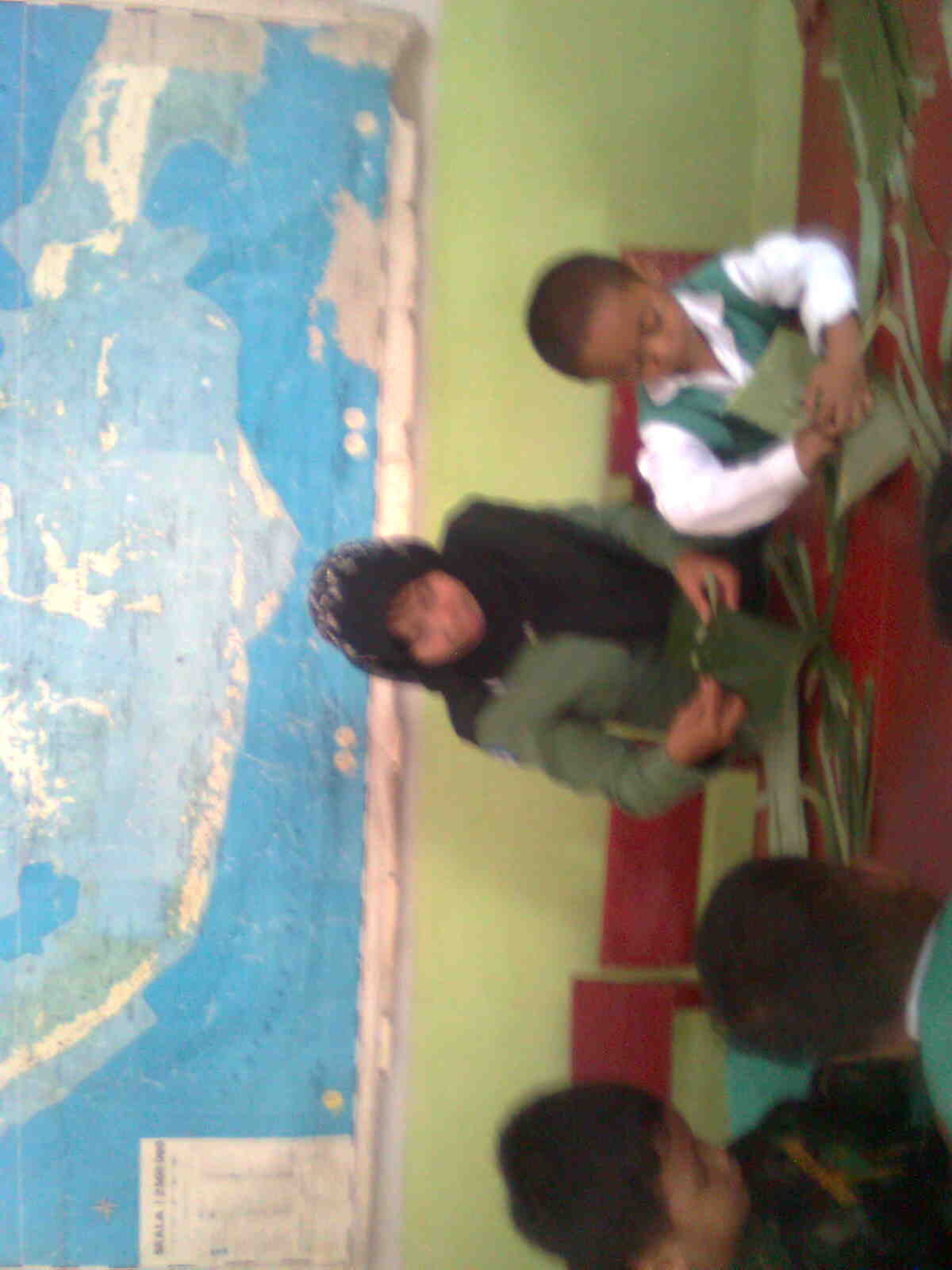 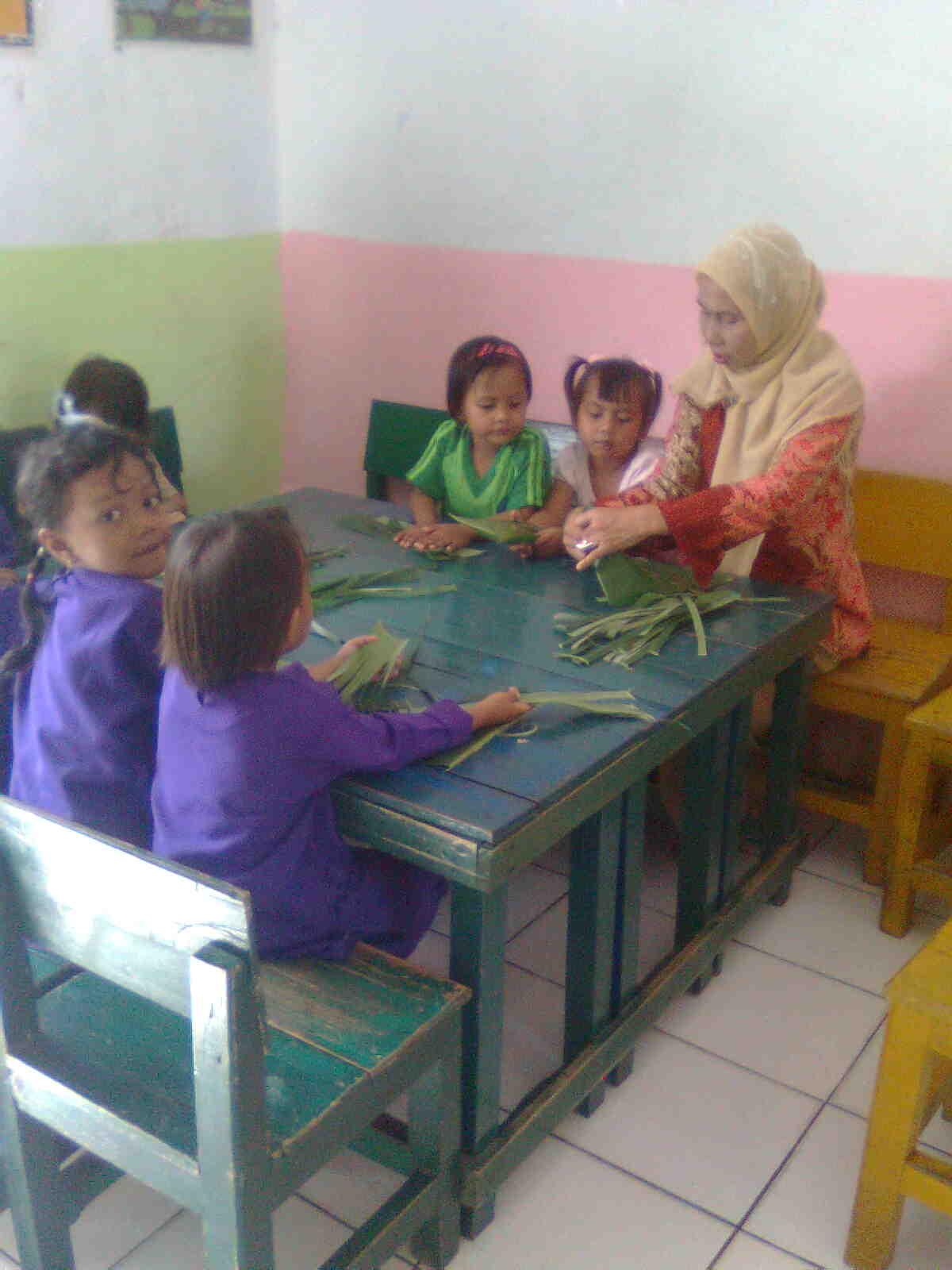 